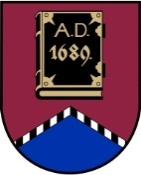 LATVIJAS REPUBLIKAALŪKSNES NOVADA PAŠVALDĪBANodokļu maksātāja reģistrācijas kods  90000018622DĀRZA IELĀ 11, ALŪKSNĒ, ALŪKSNES NOVADĀ, LV – 4301, TĀLRUNIS 64381496, FAKSS 64381150,E-PASTS: dome@aluksne.lvA/S „SEB banka”, KODS  UNLALV2X, KONTS Nr.LV58UNLA0025004130335 Alūksnē2013.gada 28.novembrī				                      sēdes protokols Nr.21, 21.p.ALŪKSNES NOVADA DOMES LĒMUMS Nr.551Par Īpašumu atsavināšanas komisijas nolikumu	Pamatojoties uz likuma „Par pašvaldībām” 14.panta pirmās daļas 2.punktu, otrās daļas 3. un 6.punktu, 21.panta pirmās daļas 27.punktu, 61.panta trešo daļu, Alūksnes novada pašvaldības nolikuma 14.5.punktu,Apstiprināt Īpašumu atsavināšanas komisijas nolikumu (pielikumā uz 3 lapām).Domes priekšsēdētājs								A.DUKULIS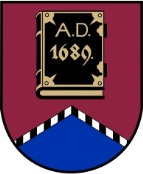 LATVIJAS REPUBLIKAALŪKSNES NOVADA PAŠVALDĪBANodokļu maksātāja reģistrācijas kods 90000018622DĀRZA IELĀ 11, ALŪKSNĒ, ALŪKSNES NOVADĀ, LV – 4301, TĀLRUNIS 64381496,  64381150, E-PASTS: dome@aluksne.lvAS „SEB banka”, KODS  UNLALV2X, , KONTS Nr. LV58 UNLA 0025 0041 3033 52013.gada 28.novembrīNOLIKUMS Nr.12/2013APSTIPRINĀTS ar Alūksnes novada domes2013.gada 28.novembra lēmumu Nr.551(protokols Nr.21, 21.p.)Ar grozījumiem, kas izdarītiar Alūksnes novada domes28.06.2017. lēmumu Nr.194(sēdes protokols Nr.10, 33.punkts)Īpašumu atsavināšanas komisijasNolikumsIzdots saskaņā ar likuma „Par pašvaldībām”61.panta trešo daļu.Vispārīgie jautājumiĪpašumu atsavināšanas komisija (turpmāk – komisija) ir ar Alūksnes novada domes lēmumu izveidota pašvaldības institūcija, lai veiktu Alūksnes novada pašvaldības nekustamā īpašuma objektu un kustamās mantas atsavināšanu vai iznomāšanu, kā arī pabeigtu iepriekš uzsāktos dzīvokļu privatizācijas procesus saskaņā ar likumu „Par valsts un pašvaldību dzīvojamo māju privatizāciju”.1.1 Komisija darbojas līdz jaunas komisijas ievēlēšanai.(Ar grozījumiem, kas apstiprināti ar Alūksnes novada domes 28.06.2017. lēmumu Nr.194, protokols Nr.10, 33.p., kas stājas spēkā ar 30.06.2017.)Komisija savā darbībā ievēro Latvijas Republikas Satversmi, likumus, Ministru kabineta izdotos tiesību aktus, Alūksnes novada domes saistošos noteikumus, lēmumus un šo nolikumu.Komisija savus uzdevumus veic patstāvīgi, kā arī sadarbībā ar citām valsts un pašvaldību institūcijām un iestādēm.Komisijai ir Alūksnes novada pašvaldības iekšējos normatīvos aktos noteikta parauga veidlapa.Komisijas pienākumi un uzdevumiPēc Alūksnes novada pašvaldības lēmuma organizēt un vadīt Alūksnes novada pašvaldības nekustamā īpašuma objektu un kustamās mantas atsavināšanu (tajā skaitā – pašvaldības komercsabiedrību kapitāldaļu un akciju pārdošanu) vai iznomāšanu.Veikt atsavināšanai paredzētā nekustamā īpašuma un kustamās mantas novērtēšanu un apstiprināt nosacīto cenu.Izziņot pašvaldības mantas atsavināšanu vai iznomāšanu.Organizēt izsoles normatīvajos aktos noteiktā kārtībā.Sagatavot atsavināšanas procesa pabeigšanai nepieciešamo pirkuma un nomas līgumu projektus.Komisijas kompetences ietvaros, atbildēt uz fizisko un juridisko personu vēstulēm (iesniegumiem un sūdzībām).Normatīvajos aktos noteiktā kārtībā un termiņos apkopot un sniegt nepieciešamo informāciju par pašvaldības mantas atsavināšanu valsts un pašvaldību institūcijām.Pēc Alūksnes novada domes priekšsēdētāja, viņa vietnieku vai Alūksnes novada pašvaldības izpilddirektora pieprasījuma sagatavot informāciju par komisijas darbību.Gatavot lēmumu projektus Alūksnes novada domes komiteju un domes sēdēm.III. Komisijas tiesībasPieprasīt īpašumu atsavināšanai vai iznomāšanai nepieciešamo informāciju un dokumentāciju no valsts un pašvaldību institūcijām, kā arī komercsabiedrībām.Iepazīties ar atsavināmo un privatizējamo objektu tehnisko stāvokli.Iepazīties ar noslēgtajiem īres un nomas līgumiem atsavināmajos vai privatizējamos pašvaldības nekustamajos īpašumos.Pieaicināt un iesaistīt īpašuma objekta novērtēšanā ekspertus (piem. sertificētu vērtētāju).Komisijas struktūra un darbībaKomisijas skaitlisko un personālsastāvu nosaka Alūksnes novada dome.18.1 Par komisijas locekli var būt persona, kurai ir zināšanas komisijas kompetences jautājumos un pašvaldības darbā.(Ar grozījumiem, kas apstiprināti ar Alūksnes novada domes 28.06.2017. lēmumu Nr.194, protokols Nr.10, 33.p., kas stājas spēkā ar 30.06.2017.)Komisija, no sava vidus, ievēl komisijas priekšsēdētāju un viņa vietnieku.Darbam par komisijas sekretāru tiek piesaistīts Alūksnes novada pašvaldības speciālists vai arī šos pienākumus veic kāds no komisijas locekļiem. Komisija darbu veic koleģiāli. Tā ir tiesīga pieņemt lēmumus, ja sēdē piedalās ne mazāk kā puse no komisijas locekļiem (ja komisijā ievēlēti tikai 3 locekļi, tā ir tiesīga pieņemt lēmumus, ja sēdē piedalās visi tās locekļi). Komisija pieņem lēmumus ar komisijas locekļu balsu vairākumu, atklāti balsojot. Ja ir vienāds balsu skaits, izšķirīgā ir komisijas priekšsēdētāja (viņa prombūtnē – komisijas priekšsēdētāja vietnieka) balss.Komisijas sēdes tiek protokolētas. Komisijas sēdes protokolē komisijas sekretārs. Ja rodas domstarpības par komisijas lēmuma saturu vai tā izpildes kārtību, lēmums ir spēkā tādā formulējumā, kādā tas fiksēts sēdes protokolā. Komisijas loceklim, kurš nepiekrīt komisijas lēmumam, ir tiesības rakstiski pievienot protokolam savu viedokli. Protokolu paraksta visi komisijas locekļi. Komisijas lēmumus paraksta sēdes vadītājs. Komisijas locekļu funkcijas un pienākumu sadali savas kompetences ietvaros komisija nosaka patstāvīgi.Komisija  ir atbildīga par pieņemtajiem lēmumiem. Par koleģiāla lēmuma tiesiskumu un lietderību atbild tie komisijas locekļi, kas balsojuši „Par”.Komisijas priekšsēdētājs (viņa prombūtnē – komisijas priekšsēdētāja vietnieks): plāno, organizē un vada komisijas darbu;sasauc un vada komisijas sēdes, nosaka sēdes norises laiku, vietu un darba kārtību;apstiprina un iesniedz Alūksnes novada domē komisijas darba pārskatus;pārstāv komisiju visās pašvaldības, valsts, privātajās, tiesu iestādēs un sabiedriskajās institūcijās;atbild par visu komisijas rīcībā nodoto materiālo vērtību un dokumentācijas saglabāšanu;koordinē komisijas sadarbību ar Alūksnes novada pašvaldības struktūrvienībām un citām iestādēm un organizācijām;ir tiesīgs ar vienpersonisku lēmumu apturēt komisijas lēmuma izpildi, nekavējoties paziņojot par to komisijas locekļiem un attiecīgā lēmuma tiešajiem izpildītājiem, ja viņš var pamatot, ka attiecīgais komisijas lēmums nav likumīgs vai ka tas radīs nelabvēlīgas sekas komisijas darbībā vai atsavināšanas procesā;ja komisija, nedēļas laikā pēc attiecīgā lēmuma apturēšanas, to atkārtoti izskatījusi pēc būtības un atzinusi, ka komisijas priekšsēdētāja lēmums nav likumīgs, tā pieņem atkārtotu lēmumu.Par darbu komisijā, tās locekļi saņem mēnešalgu Alūksnes novada pašvaldības domes noteiktajā kārtībā un apmērā.Atsavināšanas procesa izdevumiAtsavināšanas procesa izdevumu atlīdzināšanai, tajā skaitā izdevumu, kas saistīti ar komisijas darba  samaksu, tiek izmantoti atsavināšanas rezultātā iegūtie finanšu līdzekļi.Atsavināšanas izdevumos ietilpst:izdevumi, kas saistīti ar nekustamās mantas sagatavošanu atsavināšanai (īpašuma tiesību noformēšana un nostiprināšanas zemesgrāmatā, kadastrālā vērtēšana, inventarizācijas lietas izgatavošana, īpašuma sadalīšana, tirgus vērtības noteikšana u.c.), kā arī izdevumi, kas saistīti ar kustamās mantas novērtēšanu un sagatavošanu atsavināšanai.atsavināšanas procesa organizatoriskā nodrošinājuma finansējums (komisijas un pieaicināto ekspertu mēnešalga, sludinājumi laikrakstos, izsoļu informatīvie plakāti u.c.);atsavināšanas procesa tiesiskā nodrošinājuma finansējums (juridisko pakalpojumu, ekspertu atzinumu sniegšanas apmaksa u.c.).Atsavināmās mantas nosacīto cenu veido tās novērtējums un atsavināšanas izdevumi (ne vairāk kā 50% apmērā no mantas novērtējuma).Komisijas darba pārraudzībaKomisijas darbu pārrauga Alūksnes novada dome, kurai ir tiesības kontrolēt un uzraudzīt tās ieceltās komisijas un komisijas priekšsēdētāja darbības likumību.Alūksnes novada domei ir tiesības:atcelt vai grozīt nelikumīgus komisijas lēmumus vai apturēt nelikumīgu komisijas darbību;atcelt komisiju vai tās priekšsēdētāju, ja atkārtoti netiek pildīti vai tiek pārkāpti likumi vai Ministru kabineta noteikumi;vispārējo uzraudzību par komisijas darbību Alūksnes novada pašvaldības mantas atsavināšanas un iznomāšanas procesā veic Alūksnes novada dome.Komisijas finansējumsKomisijas darbība privatizācijas, pašvaldības īpašuma atsavināšanas un iznomāšanas procesa organizēšanā un vadīšanā tiek finansēta no Alūksnes novada pašvaldības budžeta līdzekļiem Alūksnes novada domes noteiktā kārtībā.Noslēguma jautājumsAtzīt par spēku zaudējušu ar Alūksnes novada domes 26.04.2012. lēmumu Nr.142 „Par Pašvaldības īpašumu komisijas nolikumu” (protokols Nr.7, 29.punkts) apstiprināto Pašvaldības īpašumu atsavināšanas komisijas nolikums Nr.1/2012.Domes priekšsēdētājs		 						A.DUKULIS